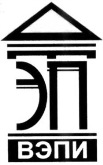 Автономная некоммерческая образовательная организация высшего образования«Воронежский экономико-правовой институт»(АНОО ВО «ВЭПИ»)УТВЕРЖДЕНОПриказом АНОО ВО  «ВЭПИ»от 23.09.2019 № 09.23.09.19.01Ректор ________С.Л. ИголкинПОЛОЖЕНИЕ О защите обучающихся от информации, причиняющей вред ихздоровью и развитию в Институте и филиалахОбщие положении1.1. Положение «О защите обучающихся от информации, причиняющей вред их здоровью и развитию в Институте и филиалах» (далее – Институт, далее – Положение) разработано на основании Федерального закона от 29.12.2010 № 436-ФЗ «О защите детей от информации, причиняющей вред их здоровью и развитию» (далее – Федеральный закон), Федерального закона от 27.07.2006 № 149 - ФЗ «Об информации, информационных технологиях и о защите информации», в соответствии с Федеральным законом от 29.12.2012 № 273-ФЗ «Об образовании в Российской Федерации», приказом Минкомсвязи России от 16.06.2014 № 161 «Об утверждении требований к административным и организационным мерам, техническим и программно-аппаратным средствам защиты детей от информации, причиняющей вред их здоровью и (или) развитию», иными законодательными, нормативными правовыми актами и информационно-методическими материалами и с Уставом Автономной некоммерческой образовательной организации высшего образования «Воронежский экономико-правовой институт».1.2. Положение распространяется на все категории обучающихся в Институте, не достигших возраста восемнадцати лет и не объявленных полностью дееспособными (эмансипированными) (далее – обучающиеся).1.3. Положение применяется в целях недопущения случаев получения обучающимися информационной продукции, распространение которой запрещено Федеральным законом среди лиц, не достигших возраста восемнадцати лет и не объявленных полностью дееспособными, и обязательно для всех работников Института, включая его филиалы.1.4. К информации, причиняющей вред здоровью и (или) развитию обучающихся, относится информация:1.4.1. Запрещенная для распространения среди обучающихся; 1.4.2. Распространение которой среди обучающихся определенных возрастных категорий ограничено.1.5. К информации, запрещенной для распространения среди обучающихся, относится информация:1.5.1. Побуждающая обучающихся к совершению действий, представляющих угрозу их жизни и (или) здоровью, в том числе к причинению вреда своему здоровью, самоубийству;1.5.2. Способная вызвать у обучающихся желание употребить наркотические средства, психотропные и (или) одурманивающие вещества, табачные изделия, алкогольную и спиртосодержащую продукцию, принять участие в азартных играх, заниматься проституцией, бродяжничеством или попрошайничеством;1.5.3. Обосновывающая или оправдывающая допустимость насилия и (или) жестокости либо побуждающая осуществлять насильственные действия по отношению к людям или животным, за исключением случаев, предусмотренных настоящим Положением;1.5.4. Отрицающая семейные ценности, пропагандирующая нетрадиционные сексуальные отношения, направленные на формирование нетрадиционных сексуальных установок, привлекательности нетрадиционных сексуальных отношений, искаженного представления о социальной равноценности традиционных и нетрадиционных сексуальных отношений и формирующая неуважение к родителям и (или) другим членам семьи;1.5.5. Оправдывающая противоправное поведение;1.5.6. Содержащая нецензурную брань;1.5.7. Содержащая информацию порнографического характера;1.5.8. О несовершеннолетнем, пострадавшем в результате противоправных действий (бездействия), включая фамилии, имена, отчества, фото- и видеоизображения такого несовершеннолетнего, его родителей и иных законных представителей, дату рождения такого несовершеннолетнего, аудиозапись его голоса, место его жительства или место временного пребывания, место его учебы или работы, иную информацию, позволяющую прямо или косвенно установить личность такого несовершеннолетнего.1.6. К информации, распространение которой среди обучающихся определенных возрастных категорий ограничено, относится информация:1.6.1. Представляемая в виде изображения или описания жестокости, физического и (или) психического насилия, преступления или иного антиобщественного действия;1.6.2. Вызывающая у обучающихся страх, ужас или панику, в том числе представляемая в виде изображения или описания в унижающей человеческое достоинство форме ненасильственной смерти, заболевания, самоубийства, несчастного случая, аварии или катастрофы и (или) их последствий;1.6.3. Представляемая в виде изображения или описания половых отношений между мужчиной и женщиной;1.6.4. Содержащая бранные слова и выражения, не относящиеся к нецензурной брани.2. Термины и определения2.1. Доступ обучающихся к информации – возможность получения и использования обучающимися свободно распространяемой информации.2.2. Знак информационной продукции – графическое и (или) текстовое обозначение информационной продукции в соответствии с классификацией информационной продукции, предусмотренной частью 3 статьи 6 Федерального закона.2.3. Зрелищное мероприятие – демонстрация информационной продукции в месте, доступном для обучающихся, и в месте, где присутствует значительное число лиц, не принадлежащих к обычному кругу семьи, в том числе посредством проведения театрально-зрелищных, культурно-просветительных и зрелищно-развлекательных мероприятий.2.4. Информационная безопасность обучающихся – состояние защищенности обучающихся, при котором отсутствует риск, связанный с причинением информацией вреда их здоровью и (или) физическому, психическому, духовному, нравственному развитию.2.5. Информационная продукция – предназначенные для оборота на территории Российской Федерации продукция средств массовой информации, печатная продукция, аудиовизуальная продукция на любых видах носителей, программы для электронных вычислительных машин (программы для ЭВМ) и базы данных, а также информация, распространяемая посредством зрелищных мероприятий, посредством информационно-телекоммуникационных сетей, в том числе сети «Интернет», и сетей подвижной радиотелефонной связи.2.6. Информационная продукция для обучающихся – информационная продукция, соответствующая по тематике, содержанию и художественному оформлению физическому, психическому, духовному и нравственному развитию обучающихся.2.7. Информация, причиняющая вред здоровью и (или) развитию обучающихся, – информация (в том числе содержащаяся в информационной продукции для обучающихся), распространение которой среди обучающихся запрещено или ограничено в соответствии с Федеральным законом.2.8. Классификация информационной продукции – распределение информационной продукции в зависимости от ее тематики, жанра, содержания художественного оформления по возрастным категориям обучающихся в порядке, установленном Федеральным законом.2.9. Места, доступные для обучающихся, – общественные места, доступ ребенка в которые и (или) нахождение обучающегося в которых не запрещены, в том числе общественные места, в которых обучающийся имеет доступ к продукции средств массовой информации и (или) размещаемой в информационно-телекоммуникационных сетях информационной продукции.2.10. Натуралистические изображение или описание – изображение или описание в любой форме и с использованием любых средств человека, животного, отдельных частей тела человека и (или) животного, действия (бездействия), события, явления, их последствий с фиксированием внимания на деталях, анатомических подробностях и (или) физиологических процессах.2.11. Научное издание – издание, содержащее результаты теоретических и/или экспериментальных исследований.2.12. Научно-техническая информация – документированная информация, возникающая в результате научного и технического развития, а также информация, в которой нуждаются руководители, научные, инженерные и технические работники в процессе своей деятельности, включая специализированную экономическую и нормативно-правовую информацию.2.13. Оборот информационной продукции – предоставление и (или) распространение информационной продукции, включая ее продажу (в том числе распространение по подписке), аренду, прокат, раздачу, выдачу из фондов общедоступных библиотек, публичный показ, публичное исполнение (в том числе посредством зрелищных мероприятий), распространение посредством эфирного или кабельного вещания, информационно-телекоммуникационных сетей, в том числе сети «Интернет», и сетей подвижной радиотелефонной связи.3. Общие требования к обороту информационной продукции3.1. Оборот информационной продукции, содержащей информацию, предусмотренную п. 1.5. настоящего Положения, не допускается, за исключением случаев, предусмотренных настоящим Положением.3.2. Оборот информационной продукции, содержащей информацию, запрещенную для распространения среди обучающихся в соответствии с п. 1.5. настоящего Положения, в местах, доступных для обучающихся, не допускается без применения административных и организационных мер, технических и программно-аппаратных средств защиты обучающихся от указанной информации.3.3. Оборот информационной продукции, содержащей информацию, предусмотренную п. 1.4. настоящего Положения, без знака информационной продукции, не допускается, за исключением:3.3.1. Учебников и учебных пособий, рекомендуемых или допускаемых к использованию в образовательном процессе в соответствии с законодательством об образовании;3.3.2. Телепрограмм, телепередач, транслируемых в эфире без предварительной записи;3.3.3. Информационной продукции, распространяемой посредством радиовещания;3.3.4. Информационной продукции, демонстрируемой посредством зрелищных мероприятий;3.3.5. Периодических печатных изданий, специализирующихся на распространении информации общественно-политического или производственно-практического характера;3.3.6. Информации, распространяемой посредством информационно-телекоммуникационных сетей, в том числе сети «Интернет», кроме сетевых изданий;3.3.7. Комментариев и (или) сообщений, размещаемых по своему усмотрению читателями сетевого издания на сайте такого издания в порядке, установленном редакцией этого средства массовой информации.4. Меры по обеспечению защиты обучающихся от информации, причиняющей вред их здоровью и развитию4.1. Ознакомление работников, в трудовые обязанности которых входит организация и осуществление оборота информационной продукции, запрещенной для обучающихся, с положениями законодательства Российской Федерации о защите детей от информации, причиняющей вред их здоровью и (или) развитию, с локальными нормативными актами Института, изданными в соответствии с законодательными и нормативными правовыми актами в указанной сфере.4.2. Назначение работника из числа проректоров Института, ответственного за применение административных и организационных мер защиты обучающихся от информации, причиняющей вред их здоровью и (или) развитию, учитывающих специфику оборота информационной продукции, запрещенной для обучающихся, и за проверку порядка их применения.4.3. Размещение на информационных стендах в местах, доступных для обучающихся, а также доведение иным доступным способом до третьих лиц сведений об изданных на основании Федерального закона локальных нормативных актах Института.4.4. Размещение на официальном сайте Института и его филиалов в сети «Интернет» локальных нормативных актов, изданных на основании Федерального закона, а также сведений о применении административных и организационных мер, и обеспечение возможности свободного доступа к указанным документам.4.5. Контроль за соответствием содержания и художественного оформления печатных изданий, полиграфической продукции (в том числе тетрадей, обложек для книг, закладок для книг), включая выдаваемую обучающимся в библиотеке художественную, научную и научно-популярную литературу, возрастным особенностям обучающихся, осуществляется работником библиотеки Института:4.5.1. При заказе литературы и периодических изданий работник библиотеки обращает внимание на наличие знака информационной продукции, устанавливаемого производителем;4.5.2. В отсутствие указанного знака в установленном порядке осуществляется классификация информационной продукции.4.6. Контроль за соответствием содержания сценариев, тематических вечеров и других зрелищных массовых мероприятий, используемых при их проведении эпизодов из художественных фильмов, телепрограмм и т.п. требованиям, предъявляемым к информационной продукции для обучающихся соответствующей возрастной группы осуществляется отделом внеучебной работы Института, ответственным за работу с молодежью.4.7. В Институте запрещается размещение афиш и иных объявлений о проведении зрелищного мероприятия с участием обучающихся, не достигших 18 летнего возраста и не объявленных полностью дееспособными (эмансипированными), без согласования с проректором по воспитательной работе Института.4.8. Во время учебного занятия (урока) в рамках учебного плана, доступ обучающихся к сети Интернет осуществляется по заявке лица, ответственного за проведение занятия. Контроль использования обучающимися сети Интернет осуществляет педагогический работник, ведущий занятие. При этом педагогический работник:4.8.1. Наблюдает за целевым использованием компьютера и сети Интернет обучающимися;4.8.2. Запрещает дальнейшую работу обучающегося в сети Интернет в случае нарушения обучающимся требований настоящего Положения и иных нормативных документов, регламентирующих использование сети Интернет в Институте;4.8.3. Принимает меры по пресечению обращений к ресурсам, не имеющим отношения к образовательному процессу.5. Процедуры, направленные на предотвращение, выявление и устранение нарушений законодательства Российской Федерации о защите детей от информации, причиняющей вред их здоровью и (или) развитию5.1. Классификация информационной продукции, присвоения и размещения знака информационной продукции или тестового предупреждения осуществляется в Институте в соответствии с отдельным локальным нормативным актом по следующим категориям:5.1.1. Информационная продукция для обучающихся, достигших возраста двенадцати лет;5.1.2. Информационная продукция для обучающихся, достигших возраста шестнадцати лет;5.1.3. Информационная продукция, запрещенная для обучающихся (п. 1.5 настоящего Положения).5.2. Регламентация присутствия обучающихся, не достигших возраста восемнадцати лет и не объявленных полностью дееспособными, на публичном показе, при публичном исполнении, демонстрации посредством зрелищного мероприятия информационной продукции, запрещенной для обучающихся, в случае их организации и (или) проведения в Институте, осуществляется в соответствии с отдельным локальным нормативным актом.6. Технические и программно-аппаратные средства защиты обучающихся от информации, причиняющей вред их здоровью и (или) развитию6.1. В качестве технических и программно-аппаратных средств защиты обучающихся от информации, причиняющей вред их здоровью и (или) развитию, при предоставлении доступа к информации, распространяемой посредством сети «Интернет», Институт применяет:6.1.1. Средства ограничения доступа к техническим средствам доступа к сети «Интернет»;6.1.2. Средства ограничения доступа к сети «Интернет» с технических средств третьих лиц;6.1.3. Средства ограничения доступа к запрещенной для распространения среди обучающихся информации, размещенной на сайтах в сети «Интернет».7. Внутренний контроль и ответственность за правонарушения в сфере защиты детей от информации, причиняющей вред их здоровью и (или) развитию7.1. Внутренний контроль за соблюдением законодательства Российской Федерации о защите детей от информации, причиняющей вред их здоровью и (или) развитию, соответствием применяемых административных организационных мер защиты обучающихся от информации, причиняющей вред их здоровью и (или) развитию, требованиям настоящего Положения, иных локальных нормативных актов Института, действующих в указанной сфере, осуществляют структурные подразделения Института, использующие (применяющие, распространяющие и изготавливающие) информационную продукцию (далее – структурные подразделения).7.2. При прогнозировании или выявлении ситуаций, которые могут привести к получению обучающимися информационной продукции, распространение которой запрещено Федеральным законом для лиц, не достигших возраста восемнадцати лет и не объявленных полностью дееспособными, структурные подразделения самостоятельно применяют меры по их устранению.7.3. В случае невозможности самостоятельного устранения ситуаций, которые могут привести к получению обучающимися информационной продукции, руководитель структурного подразделения незамедлительно информирует ответственного проректора Института.7.4. Обращения, жалобы или претензии о нарушениях законодательства Российской Федерации о защите детей от информации, причиняющей вред их здоровью и (или) развитию, включая несоответствие применяемых административных и организационных мер защиты обучающихся от информации, причиняющей вред их здоровью и (или) развитию, требованиям настоящего Положения, иных локальных нормативных актов Института в указанной сфере, а также о наличии доступа обучающихся к информации, запрещенной для распространения рассматриваются:7.4.1. В отношении обучающихся – комиссией по урегулированию споров между участниками образовательных отношений;7.4.2. В отношении работников Института – специально создаваемой в разовом порядке комиссией, формируемой отделом кадров Института и действующей под руководством ректора Института.7.5. Рассмотрение жалоб или претензий и направление мотивированного ответа о результатах рассмотрения таких обращений, жалоб или претензий осуществляется комиссиями в срок, не превышающий десяти рабочих дней со дня получения обращений.7.6. При поступлении жалоб или претензий о наличии доступа обучающихся к информации, запрещенной для распространения, установление причин и условий возникновения такого доступа и принятие мер по их устранению осуществляется в течение десяти рабочих дней со дня получения обращений.Проректорпо воспитательной работе			                                     И.С. Иголкин